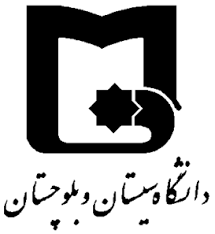 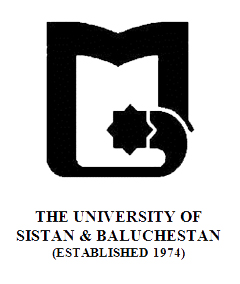 هدف کلی درس :  آشنایی با مباحث تهذیب اخلاق، تدبیر منزل و سیاست مدنارزیابی : کار کلاسی ، ،کنفرانس و پایان ترم            منبع: اخلاق ناصری: خواجه نصیرالدین توسی و.....بنام خدا» فرم طرح درس «دانشکده :  الهیات و معارف اسلامی            رشته گرایش:  فلسفه و حکمت                مقطع: کارشناسی نام درس:  حکمت عملی                                                         تعداد واحد نظری :  2 واحد                  رئوس مطالبرئوس مطالبهفته اولبیان طرح درس وسرفصل وزارت علوم و طرح مسأله و معرفی منابعهفته دوماقسام حکمت و تعاریف آنهفته سومتهذیب اخلاق: خیر و سعادتهفته چهارمفضایل چهارگانه قوای نفسهفته پنجمانواع تحت جنس عدالتهفته ششمتدبیر منزل:تعلیم و تربیت فرزندانهفته هفتمرعایت حقوق پدر و مادر هفته هشتمسیاست مدن:علت نیاز به تمدن  هفته نهمسیاست و اقسام آن  هفته دهمکیفیت معاشرت با خلق هفته یازدهمعشق و تعریف و اقسام آنهفته دوازدهمدرباره فضیلت محبت  هفته سیزدهممعاشرت با دوستان و دشمنان هفته چهاردهمانواع اجتماعهفته پانزدهمحکمت مدنی و فواید آنهفته شانزدهمجمع بندی و نیجه گیری